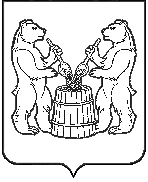 Муниципальное образование«Устьянский муниципальный  район»СОБРАНИЕ ДЕПУТАТОВПятого созыва Сорок шестая сессияРЕШЕНИЕ
В соответствии со статьями 31, 32, 33 Градостроительного Кодекса Российской Федерации, пунктом 20 части 1, частью 4 статьи 14 Федерального закона от 06 октября 2003 года № 131-ФЗ «Об общих принципах организации местного самоуправления в Российской Федерации» Собрание депутатов муниципального образования «Устьянский муниципальный  район»Р Е Ш А Е Т:   Внести следующие изменения в правила землепользования и застройки муниципального образования «Бестужевское» Устьянского муниципального района Архангельской области, утвержденные решением Совета депутатов муниципального образования «Бестужевское» от 20 марта 2015 №151:В статье 44.2. «Зона объектов электросетевого хозяйства – ЭС» предельные (минимальные и (или) максимальные) размеры земельных участков и предельные параметры разрешенного строительства, реконструкции объектов капитального строительства дополнить текстом следующего содержания:« - минимальные отступы от границ земельных участков в целях определения мест допустимого размещения зданий, строений, сооружений, за пределами которых запрещено строительство – в соответствии с противопожарными и санитарно-гигиеническими требованиями, но не менее 1 м.»Настоящее решение вступает в силу после официального опубликования.Настоящее решение опубликовать в муниципальном вестнике «Устьяны» и разместить на официальном сайте администрации муниципального образования «Устьянский муниципальный район».(165210 Архангельская область, Устьянский район п. Октябрьский, ул. Комсомольская д.7  тел/факс 5-12-75 e-mail: sdepust@mail.ru)от 27 апреля           2018 года                        № 604  О внесении изменений в правила землепользования и застройки муниципального образования «Бестужевское» Устьянского муниципального района Архангельской области  Председатель Собрания депутатовМО «Устьянский муниципальный район»                                                               Т.П. ПоповаГлава муниципального образования      		«Устьянский муниципальный район»                                                	            А.А. Хоробров